بيان وفد جمهورية مصر العربيةفي جلسة الاستعراض الدوري الشامل لجمهورية جيبوتيالخميس 10 مايو 2018 ***السيد الرئيس،	يطيب لوفد مصر أن يرحب بالوفد الرفيع المستوى لجمهورية جيبوتي.  لقد اطلعنا على التقارير المقدمة إلى مجموعة العمل، ونثمن ما عكسته تلك التقارير من جهود حثيثة للنهوض بأوضاع حقوق الانسان على مختلف المستويات السياسية والمدنية والاقتصادية والاجتماعية بما فى ذلك من خلال تعزيز البنية المؤسسية وتضمين الاستراتيجية الوطنية "رؤية جيبوتي 2035" العديد من الأبعاد ذات الصلة بحقوق الانسان بالإضافة إلى الجهود الخاصة بتعزيز الحق فى حرية الرأى والتعبير والتجمع وتكوين الجمعيات، وجهود مكافحة الفقر وتعزيز قطاعات الصحة والتعليم والعمل. كما نشيد بجهود الحكومة من أجل النهوض بأوضاع المرأة والطفل.  ونود أن نتقدم بالتوصيتين التاليتيين إلى جمهورية جيبوتي الشقيقة للنظر فيها في إطار مساعيها لتطوير أوضاع حقوق الإنسان فى البلاد:مواصلة تعزيز قطاع الصحة لضمان توفير خدمات صحية للجميع.وضع خطة وطنية لتحقيق الاندماج الاقتصادي والاجتماعي للأشخاص ذوى الإعاقة.شكرًا سيدي الرئيس ونتمنى لوفد جيبوتي كل التوفيق خلال الجلسة.ـــــــــــــالبعثة الدائمة لجمهورية مصر العربية                          لدى مكتب الأمم المتحدة ومنظمة التجارة العالمية والمنظمات الدولية الأخرىبجنيفــ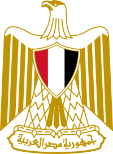 Permanent   Of   to United Nations Office, WTO and other International Organizationsـــــــ